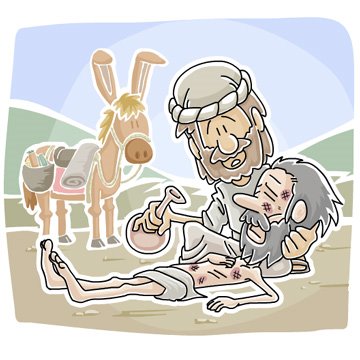 First Baptist Church - Day Camp 9:00 am to 2:30 pmWalker Farm17610 State Rt. 23, DeKalb (one mile south of town on Fourth Street)July 23-27, 2018Things to know for a safe and enjoyable day camp experience:Food:	Bring a sack lunch every day but Wednesday.  (Wednesday we will have a cook-out.)  Water and lemonade and a morning snack will be provided every day.  If there are special dietary concerns, please let us know or send appropriate food with your child.  Campers should bring a water bottle every day.Fun in the sun:  Be sure your child has sunscreen.  We will remind the children to put on sunscreen before swimming.  Your child should bring a modest swim suit (no bikinis) and a towel.  Flip flops may be worn to and from the pool if desired.Shoes: Your child will need to wear closed-toe shoes (such as tennis shoes) to Day Camp each day.Clothes: Dress should be appropriate for the weather, which could be hot and sunny or cold and rainy.  Unplug:  Please leave all electronics at home, including phones.  We cannot be responsible for things that could be easily lost or broken in a camp environment.  In case of emergency, adult staff members will have access to phones.Emergency Contact Information:Elaine Cozort, Camp Director, 815-501-2401 (cell)Jon Self, Camp Pastor,  815-501-3061 (cell)